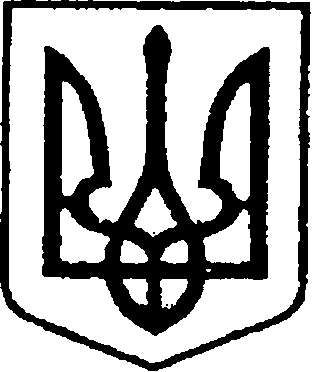 УКРАЇНАЧЕРНІГІВСЬКА ОБЛАСТЬН І Ж И Н С Ь К А    М І С Ь К А    Р А Д АВ И К О Н А В Ч И Й    К О М І Т Е ТР І Ш Е Н Н Явід  11 травня 2023 р.	         		м. Ніжин 	                               № 164Про організацію  роботи таборів з денним перебуваннямулітку 2023 рокуВідповідно до статей 40, 42, 53, 59, 73 Закону України «Про місцеве самоврядування в Україні», Закону України «Про оздоровлення та відпочинок дітей» N 375-VI від 04.10.2008 року (із змінами), керуючись Регламентом виконавчого комітету Ніжинської міської ради Чернігівської області VІІІ скликання, затвердженого рішенням сесії міської ради № 27-4/2020 від 24.12.2020 року (зі змінами),  з метою забезпечення повноцінного відпочинку учнів 1-5 класів закладів загальної середньої освіти, вихованців гуртків Ніжинського будинку дітей та юнацтва, створення належних умов для   культурно-виховної, фізкультурно-оздоровчої роботи, організації якісного медичного обслуговування та харчування, виконавчий комітет  Ніжинської міської ради вирішив:	1. Управлінню освіти Ніжинської міської ради (Валентина ГРАДОБИК):	1.1. Організувати  відпочинок 836 учнів і вихованців (554 із батьківською доплатою за путівку 50% та 282 за рахунок коштів міського бюджету (100%)) відповідно до мережі  таборів з денним перебуванням на 2023 рік на базі закладів загальної середньої освіти, Ніжинського будинку дітей та юнацтва  (додаток 1).	1.2. Забезпечити першочерговий відпочинок дітей, які потребують особливої соціальної уваги та підтримки, за рахунок коштів міського бюджету (100%) (додаток 2).	2. Затвердити кошторис витрат на організацію відпочинку  у  таборах з денним перебуванням (додаток 3, 4).	3. Фінансовому управлінню Ніжинської міської ради (Людмила ПИСАРЕНКО) забезпечити фінансування оздоровчої кампанії відповідно до кошторисів Управління освіти Ніжинської міської ради. 	4. Управлінню освіти Ніжинської міської ради  (Валентина ГРАДОБИК) протягом 5 днів з дня прийняття рішення оприлюднити його на офіційному сайті Ніжинської міської ради.	5.  Контроль за виконанням рішення покласти на заступника міського голови з питань діяльності виконавчих органів ради Сергія СМАГУ.Головуючий на засіданні виконавчого комітетуНіжинської міської ради перший заступник міського голови з питань діяльності виконавчих органів ради					       Федір ВОВЧЕНКО                                                           ВІЗУЮТЬНачальник Управління освіти                       		Валентина ГРАДОБИКЗаступник міського головиз питань діяльності виконавчих органів ради                                		Сергій СМАГАНачальник фінансового управління                		Людмила ПИСАРЕНКОНачальник відділу                                            		В’ячеслав   ЛЕГА юридично-кадрового забезпечення    Керуючий справами                                          		Валерій САЛОГУБвиконавчого комітету міської радиДодаток 1				до рішення виконавчого 									комітету міської ради										11.05.2023 р. № 164Мережа  таборів з денним перебуванням на 2023 рік на базі закладів загальної середньої освіти, Ніжинського будинку дітей та юнацтваЗаступник міського головиз питань діяльності виконавчих органів ради                                		Сергій СМАГАДодаток 2				до рішення виконавчого 									комітету міської ради										11.05.2023 р. № 164Список категорійних учнів та вихованців, які будуть відпочивати у таборах з денним перебуванням  у 2023 р. за рахунок коштів міського бюджету (100%)Заступник міського головиз питань діяльності виконавчих органів ради                         Сергій СМАГАДодаток 3				до рішення виконавчого 									комітету міської ради										11.05.2023 р. № 164Розрахунок витрат таборів з денним перебуванням Управління освіти Ніжинської міської ради554 дітей (50% - за рахунок бюджету, 50% - за рахунок батьківської плати) 14 днів оздоровлення_Вартість путівки – 1932 грн.Заступник міського головиз питань діяльності виконавчих органів ради                         Сергій СМАГАДодаток 4				до рішення виконавчого 									комітету міської ради										11.05.2023 р. № 164Розрахунок витрат таборів з денним перебуванням Управління освіти Ніжинської міської ради282 дітей (100% - за рахунок бюджету) 14 днів оздоровленняВартість путівки – 1932 грн.Заступник міського головиз питань діяльності виконавчих органів ради                         Сергій СМАГАПОЯСНЮВАЛЬНА ЗАПИСКАдо проєкту рішення  «Про організацію  роботи таборів з денним перебуванням улітку 2023  року»	1. Обґрунтування необхідності прийняття рішення.З метою забезпечення повноцінного відпочинку учнів 1-5 класів закладів загальної середньої освіти та вихованців гуртків Ніжинського будинку дітей та юнацтва, створення належних умов для   культурно-виховної, фізкультурно-оздоровчої роботи, організації якісного медичного обслуговування та харчування, Управління освіти виносить на розгляд виконавчого комітету Ніжинської міської ради проєкт «Про організацію  роботи таборів з денним перебуванням улітку 2023  року».2. Загальна характеристика і основні положення проєкту. Проєкт складається з 5 пунктів. 	У п. 1  виконавчий комітет доручає Управлінню освіти (Валентина ГРАДОБИК):	п.п.1.1.  організувати  відпочинок 836 учнів та вихованців (554 із батьківською доплатою за путівку 50% та 282 за рахунок коштів міського бюджету (100%)) відповідно до мережі  таборів з денним перебуванням на 2023 рік на базі закладів загальної середньої освіти, Ніжинського будинку дітей та юнацтва  (додаток 1);	п.п.1.2. забезпечити першочерговий відпочинок 282 дітей, які потребують особливої соціальної уваги та підтримки за рахунок коштів міського бюджету:   діти-сироти, діти, позбавлені батьківського піклування - 11; діти осіб, визнаних учасниками бойових дій відповідно до пунктів 19-24 частини першої статті 6 Закону України «Про статус ветеранів війни, гарантії їх соціального захисту» - 106; діти, один із батьків яких загинув (пропав безвісти) у районі проведення антитерористичних операцій, здійснення заходів із забезпечення національної безпеки і оборони, відсічі і стримування збройної агресії Російської Федерації у Донецькій та Луганській областях, бойових дій чи збройних конфліктів або помер внаслідок поранення, контузії чи каліцтва, одержаних у районі проведення антитерористичних операцій, здійснення заходів із забезпечення національної безпеки і оборони, відсічі і стримування збройної агресії Російської Федерації у Донецькій та Луганській областях, бойових дій чи збройних конфліктів, а також діти загиблих (померлих) осіб, визначених у частині першій статті 10-1 Закону України «Про статус ветеранів війни, гарантії їх соціального захисту» - 4;  діти, взяті на облік службами у справах дітей як такі, що перебувають у складних життєвих обставинах - 3; діти з інвалідністю-9; діти, які постраждали внаслідок Чорнобильської катастрофи - 2;   діти з багатодітних сімей - 81; діти з малозабезпечених сімей - 35; внутрішньо переміщені особи - 31 (додаток 2).	П.2. затверджується кошторис витрат на організацію відпочинку у  таборах з денним перебуванням (додаток 3,4).	П.3. доручається фінансовому управлінню Ніжинської міської ради (Людмила ПИСАРЕНКО) забезпечити фінансування оздоровчої кампанії відповідно до кошторисів Управління освіти Ніжинської міської ради. 	П.4. вказує на необхідність опублікування прийнятого рішення на сайті міської ради. 	П. 5. визначає, на кого покладений контроль за його виконанням.3. Стан нормативно-правової бази у даній сфері правового регулювання.  Проєкт складений відповідно до статей 40, 42, 53, 59, 73 Закону України «Про місцеве самоврядування в Україні», Закону України «Про оздоровлення та відпочинок дітей» N 375-VI від 04.10.2008 року (із змінами), керуючись Регламентом виконавчого комітету Ніжинської міської ради Чернігівської області VІІІ скликання, затвердженого рішенням сесії міської ради № 27-4/2020 від 24.12.2020 р. (зі змінами).4. Фінансово-економічне обґрунтування.Відповідно до розрахунку витрат таборів з денним перебуванням на оздоровлення 836 дітей на 14 днів необхідно 1 615 152,00 грн., в тому числі  1 079 988,00 грн. за рахунок бюджету та 535 164,00 грн. за рахунок батьківської плати. Витрати на 1 дитину в день становлять 138,00 грн., а витрати на 1 дитину в зміну – 1 932,00 грн. До вартості путівки входять видатки на:Культурно – масові заходи;Медикаменти;Харчування;Оплата комунальних послуг (водопостачання та водовідведення, електроенергія);Оплата послуг (крім комунальних). Додаткових коштів для оздоровлення дітей Управління освіти Ніжинської міської ради не потребує.	5. Прогноз соціально-економічних та інших наслідків прийняття проєкту.	Запропонований проєкт  надає можливість забезпечити організований відпочинок учнів та вихованців улітку цього року.Начальник Управління освіти		            	Валентина ГРАДОБИК№ з/пНазва табору з денним перебуванням, закладАдреса, телефонДата роботиКількість дітейКількість дітей№ з/пНазва табору з денним перебуванням, закладАдреса, телефонДата роботиусьогокатегорійні1«Дружба», гімназія № 2 вул. Шевченка, 563-16-5401.06-20.06.202363132«Сонячний вулик», гімназія № 3 (у т.ч. гімназія № 1, 5, 6) вул. Станіслава Прощенка, 6а      7-19-1301.06-20.06.2023167723«Бджолина родина», ЗОШ І-ІІІ ст. № 7 (у т.ч. гімназія № 13, ЗОШ № 11)вул. Гоголя, 152-31-6201.06-20.06.2023102264«Посмішка», гімназія № 10вул. Станіслава Прощенка, 54, 4-15-2701.06-20.06.2023204635«Сонечко», ЗОШ І-ІІІ ст. №15 (у т.ч. гімназія № 14)вул. Об’їжджа, 1233-14-4201.06-20.06.2023 121466«Зоряний», ННВК № 16 (у т.ч. гімназія № 9)вул. Мацієвського Олександра, 113-12-0301.06-20.06.2023 71207«Лісовичок», гімназія № 17вул. Прилуцька, 162; 2-67-8501.06-20.06.202352228«Tvorchi», Ніжинський Будинок дітей та юнацтвавул. Богуна, 14-Б,7-19-1521.06-10.07.20235620Усього836282№ п/пВсього витратУ тому числіУ тому числіВитрати на 1 дитину в змінуВитрати на 1 дитину в день№ п/пВсього витратЗа рахунок бюджету За рахунок батьківської платиВитрати на 1 дитину в змінуВитрати на 1 дитину в день1Культурно-масові заходи131 852,0065 926,00         65 926,00   238,0017,002Медикаменти23 268,0011 634,00         11 634,00   42,003,003Харчування798 868,00399 434,00       399 434,00   1442,00103,004Оплата холодного водопостачання та водовідведення31 024,0015 512,00         15 512,00   56,004,005Оплата електроенергії77 560,0038 780,00         38 780,00   140,0010,006Оплата послуг крім комунальних 7 756,003 878,00           3 878,00   14,001,00Всього 1 070 328,00535 164,00       535 164,00   1932,00138,00№ п/пВсього витратУ тому числіУ тому числіВитрати на 1 дитину в змінуВитрати на 1 дитину в день№ п/пВсього витратЗа рахунок бюджету За рахунок батьківської платиВитрати на 1 дитину в змінуВитрати на 1 дитину в день1Культурно-масові заходи67 116,0067 116,00238,0017,002Медикаменти11 844,0011 844,0042,003,003Харчування406 644,00406 644,001442,00103,004Оплата холодного водопостачання та водовідведення15 792,0015 792,0056,004,005Оплата електроенергії39 480,0039 480,00140,0010,006Оплата послуг крім комунальних 3 948,003 948,0014,001,00Всього 544 824,00544 824,001932,00138,00